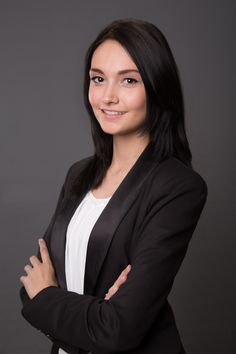 TAMARA ALONSOPROFESORA DE INGLÉSEXPERIENCIA LABORALProfesora de inglés en el institutoACADEMIA POLI | OCTUBRE 2018 - ACTUALIDADImparto clase a alumnos de 7.º y 8.º Soy tutora de 30 estudiantesAyudo al director del Departamento de Inglés en la coordinación de eventosProfesora de secundariaESCUELA PRESTA | JUNIO 2016 - SEPTIEMBRE 2018He impartido clases de inglés a alumnos de 6.º a 9.º Planifico las clases de forma que los estudiantes puedan tener un pensamiento creativoOrganizo lecturas semanalesHISTORIAL ACADÉMICOUniversidad de ValenciaCERTIFICADO PROFESIONAL | MAYO 2015 - MAYO 2016Certificado de Enseñanza ProfesionalHe dado clases de educación, psicología y oratoria He impartido clases de Inglés y Arte DramáticoInstituto de Arte MartoGRADO EN ARTE | JULIO 2010 - MAYO 2014Máster en Literatura Inglesa, especialidad en Comunicación Nota media: 3,57Tutora de Escritura, profesora asistente de Español en el Centro de Estudios Moria, Instituto de Idiomas de AljucerPUBLICACIONES"Una forma diferente de enseñar: redefinir la clase", El Indomable (2018)"Coincidencias del inglés y el español", Sala Multilingüe (2016)